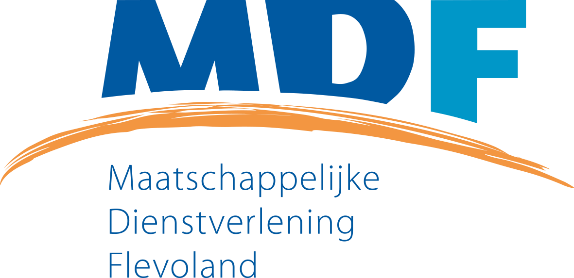 Tips huisvesting/opvang/inschrijf-, postadresWoning zoekenDe wachttijd bij de Sociale Woningbouw is hoog. Wij hebben geen invloed op deze wachttijd. Het is dan ook belangrijk om u zo vroeg mogelijk in te schrijven. 
Bijvoorbeeld: Lelystad: www.centrada.nlDronten: www.OFW.nlZeewolde: www.woonpalet.net Kampen/Zwolle en omstreken: www.dewoningzoeker.nlKampen/Zwolle en omstreken: www.Deltawonen.nlElburg, Ermelo, Harderwijk en Oldebroek: www.uwoon.nlOldebroek, Elburg, Nunspeet, Harderwijk, Ermelo en Putten: www.hurennoordveluwe.nlEmmeloord: https://www.mercatus.nl/ Almere: www.woningnet.nl Landelijk: www.pararius.nl / www.woonzorg.nl55+:
- www.woonzorg.nl/woning-zoeken  of bel 020 - 666 26 66
- Lelystad: https://www.woonzorgflevoland.nl/contact/ of bel: 0320 229 173
- Woonzorgcentra: www.coloriet.nl/wonen of bel 0320 290 508Als u ingeschreven staat als woningzoekende bij de woningbouwvereniging, kunt u daarnaast, onder bepaalde voorwaarden urgentie aanvragen. Óf u in aanmerking kunt komen voor urgentie huisvesting kunt u kijken op de websites van de diverse woningbouwverenigingen.Centrada, Lelystad. wijst 25% van de vrijgekomen woningen toe via loting. De woningen zijn bedoeld voor mensen die dringend op zoek zijn naar een woning, maar nog niet veel inschrijfduur hebben opgebouwd. Als een woning wordt verloot staat dit in de advertentie. Bij loting selecteert de computer een kandidaat.Lelystad: betaalbaar wonen zonder inschrijftijd: https://www.wonenbijlars.nl/ en https://www.wonenbijlily.nl/ Inschrijven als woningzoekende in gemeenten waar de wachttijd korter is elders in Nederland, in de krimpgebieden https://www.rijksoverheid.nl/onderwerpen/bevolkingsdaling/krimpgebieden-en-anticipeergebieden.
Advertenties lezen in dagbladen: verhuur van kamers, appartementen, studio’s  of woningen. In de bibliotheek kunt u kranten bekijken. 
Zelf een advertentie plaatsen. Hang briefjes op bij de supermarkt, bibliotheken, buurthuizen etc. 
Mogelijkheden opvragen van huren via een makelaar. 
https://www.buismanmakelaars.nl/https://www.vanderlinden.nl/http://www.dopverhuur.nl/http://www.ikwilhuren.nu/http://www.ptmvastgoed.nl/http://www.harmonischwonen.nl/
Op camping met huisjes en caravans navragen, en hier wekelijks blijven checken!
Antikraak kan voor sommige mensen ook een optie zijn, te vinden via google. (= zonder kinderen)
Op facebook worden op verschillende groepen ook kamers of appartementen aangeboden. 
Wees in het begin niet te kieskeurig en zoek niet alleen in het centrum van de stad. Zie het als een tijdelijke oplossing naar iets anders. 
Kijk uit met wie u in zee gaat. Helaas zijn er ook malafide aanbieders die misbruik maken van de woningnood. Ga niet zonder meer in op advertenties waarin woningen te huur worden aangeboden: soms gaat het dan om illegale onderhuur. Bedenk altijd dat wanneer een aanbod bijna ‘te mooi is om waar te zijn’, dan is het soms ook ‘te mooi om waar te zijn’. Laat u dus niet verleiden tot overhaaste beslissingen. Het is vervelend om, als u net een woning hebt gevonden, te horen krijgt dat u die woning weer moet verlaten omdat iemand anders er meer recht op heeft. U staat dan niet alleen op straat, maar vaak bent u ook veel geld kwijt. Informeer vooraf of een verhuurder of bemiddelaar betrouwbaar is en betaal nooit zomaar (grote) bedragen vooraf als aanbetaling.
In heel Nederland zijn de huurprijzen van kamers aan regels gebonden. Net zoals bij woningen, kun je ook voor kamers de wettelijk maximale huurprijs uitrekenen. 
Informeer bij uw gemeente of er op een bepaald adres wel verhuurd mag worden.
Voor het aanvragen van een Participatie-wet-uitkering zijn een aantal voorwaarden nodig waaronder het hebben van een inschrijfadres en een huurcontract. Om problemen met de verhuurder te voorkomen, is het handig om de verhuurder te vragen of u zich daar mag inschrijven.
U kan ook proberen om met meerdere mensen een woning te huren. Vanwege de eisen van de gemeente voor een huisvestingsvergunning, kan dit vaak alleen in de vrije sector. Zoek vooraf een aantal zaken heel goed uit voordat u tekent. Wie is bijvoorbeeld aansprakelijk als een huisgenoot de huur niet betaalt of iets kapot maakt? Wie bepaalt welke nieuwe bewoner erbij komt als er iemand vertrekt? Hoe zit het met de huurprijsbescherming? Let op: Uw P-wet uitkering wordt berekend op alle personen met een inkomen, wonend op hetzelfde adres. Houdt er dus rekening mee dat alle personen moeten bijdragen aan alle vaste lasten.
Zoek goed uit bij uw gemeente of de woning legaal mag worden verhuurd en of de verhuurder aan de regels voldoet. Als u wordt opgelicht dan is het lastig om uw recht te halen als u niet meer dan een e-mailadres of een 06-nummer hebt. 

Voor meer informatie: Juridisch Loket Telefoonnummer: 0900- 8020, Stationsplein 186, 8232VT Lelystad. Inloopspreekuren: maandag 14.00 - 16.00 en donderdag 9.00 - 11.00
Leger des Heils https://www.legerdesheils.nl/ik-zoek-hulp of bel:088-8907900 en de Inloophuizen van IDO/ISL Waterwijk ((Oostzeestraat 7-11) of Open Haven (Fjord 155) kijken of men u kan helpen bij het zoeken naar huisvesting.
Almere: www.almere.nl/wonen/woonruimteverdeling-en-urgentieregeling/  
Loot woningen: Sinds januari 2015 wordt 50% van het aanbod sociale huurwoningen verloot. Voor meer informatie zie https://www.woningnetalmere.nl/Uitleg/VerdelingWoningen/MeedoenLoting.
Facebookgroepen voor woningruil, zoals woningruil Lelystad.
Andere mogelijkheden:www.kamernet.nl  www.dmgo.nlwww.directwonen.nlwww.marktplaats.nlwww.funda.nlwww.woningzoek.nlwww.woninghuren.comwww.huurkamers.nl(Crisis)opvang/Maatschappelijke opvangTijdelijk onderdak bij vrienden, kennissen of familie is de eerste mogelijkheid. Indien dit niet gaat kunt u bellen naar (crisis)opvangcentra om te vragen of er plaats is. Vaak is het vol maar we raden u aan het steeds weer opnieuw te proberen omdat er heel snel weer plaats kan zijn. In overleg met de opvang kunt u te horen krijgen of u dagelijks of wekelijks kan terugbellen. Er wordt regio gebonden gewerkt. Daarom vermelden wij alleen de mogelijkheden binnen Flevoland.Crisisopvang Iriszorg is 24 uur per dag bereikbaar via telefoonnummer: 088 – 6061600Noodopvang Emmeloord (Kwintes) is er voor mensen die tijdelijk onderdak nodig hebben door bijvoorbeeld financiële, relationele of psychische problemen vanaf 16 jaar maar ook voor ouders met kinderen. Noodopvang Emmeloord is van 09.00 tot 12.00 en van 16.00 tot 21.30 bereikbaar.Telefoon: 085 – 4010060Dag- en Nacht Opvang Leger des Heils, Lelystad: Dit is niet geschikt voor gezinnen met kinderen.Adres: Zuiderwagenplein 14Telefoonnummer: 0320 – 213374 24/7 bereikbaar Dag- en Nacht Opvang Perspectief van Leger des Heils te AlmereAdres: Spoordreef 14BTelefoonnummer: 036 – 548998724/7 bereikbaarVrouwenopvang Blijfgroep (steunpunt huiselijk geweld Flevoland) is voor vrouwen met kinderen die uit een onveilige situatie moeten vluchten. Er is ook een mannenopvang voor mannelijke slachtoffers, www.blijfgroep.nl/artikelen/mannenopvang/  Telefoonnummer: 088 – 234 2450Bereikbaar van 09.00 tot 23.00 uurwww.opvangatlas.nl is een site waar u kunt invullen wat u nodig heeft en dan krijgt u te zien waar u in aanmerking voor kunt komen.Jongeren: Leger de Heils, BTM: op werkdagen bereikbaar van 09.00 tot 16.30 uur op 088 - 890 79 00 
Kamers met Kansen (begeleid wonen) jongeren tussen 18 en 26 jaar Voorwaarden: woonachtig in Lelystad en beschikken over een beschikking Ondersteuning Thuis via Sociaal Wijkteam kamersmetkansenlelystad@kwintes.nl.  
Kwintes, 0800 – 59468 37, https://www.kwintes.nl/opvang/jongerenopvang/ 
In Almere en Lelystad runnen vrijwilligers in samenwerking met ex-zwerfjongeren een nachtopvang. In Almere heet de opvang Vovend-J https://www.dehuiskameralmere.nl/info/vovend-j/  en in Lelystad WAT. De ex-zwerfjongeren hebben de locaties zelf opgezet. De nachtopvang heeft vooralsnog drie bedden voor zwerfjongeren tot 23 jaar. Iedere bewoner deelt de gezamenlijke keuken, badkamer en huiskamer met de medebewoners. Zwerfjongeren verblijven hier maximaal zes tot acht weken.Gezinnen:Kwintes, 0800 594 68 37
Iriszorg, 088-6061600
Noodopvang Emmeloord, 085 – 4010060Inschrijfadres/postadresIndien u vastloopt bij het doorlopen van onderstaande mogelijkheden bent u welkom op de bereikbaarheidsdienst van het maatschappelijk werk MDF voor advies, pleitbezorging, praktische hulp en gesprekken. U kunt bellen met het hoofdkantoor van de MDF op het nummer 0320 – 211700. Inschrijfadres regelen:Een woning of kamer zoeken of inschrijven bij kennis, vriend of familielid. (zie eventueel ook tips vinden huisvesting (www.mdflevoland.nl/huisvesting) Hou rekening met de zogenaamde kostendelersnorm (www.antwoordop.nl/bijstand/459924-hoogte-en-betaling)De verhuurder (eventueel) vragen te wachten op zijn geld. Met dit adres zich in laten schrijven als inwoner van de gemeente. Inschrijven kan op de dag dat het huurcontract ingaat.Werk zoeken en/of een uitkering (Participatiewet) bij de gemeente aanvragen. Een uitkering aanvragen kan op de dag dat het huurcontract ingaat. Bijzondere Bijstand aanvragen voor de eerste huur, borg en woning/kamer inrichting. Meer informatie is te vinden op wanneer heb ik recht op bijzondere bijstand?  Vier weken na aanvraag Uitkering Participatiewet een voorschot aanvragen.Postadres regelen:U kunt op twee manieren een afspraak voor een postadres maken. Naar de balie bij de gemeente gaan om een afspraak te maken. Er volgt dan een afspraak op het gemeentehuis. Bellen naar de Dag en Nacht opvang Leger des Heils: 0320-213374. Er volgt dan een intakegesprek bij het Leger des Heils.  Verblijft u bij crisisopvang Iriszorg dan kunt u zich daar inschrijven.Met een postadres kan een uitkering worden aangevraagd bij de gemeente.NB: De hoogte van de uitkering van dak- en thuislozen is in principe gelijk aan die van anderen. Maar de uitkering kan worden verlaagd of verhoogd, als men geen woonkosten of juist hoge kosten voor nachtopvang heeft.